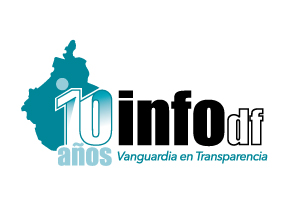 ORDEN DEL DÍAI. 	Lista de asistencia y verificación del quórum legal. II.	Lectura, discusión y, en su caso, aprobación del Orden del Día.III.	Presentación, análisis y en su caso, aprobación del Proyecto de Acta de la Vigésima Sesión Ordinaria del Pleno del Instituto de Acceso a la Información Pública y Protección de Datos Personales del Distrito Federal, celebrada el 01 de junio de 2016.IV.	Presentación, discusión y, en su caso, aprobación del Proyecto de Acuerdo mediante el cual se aprueba el Programa “Juventudes en Línea” y sus Reglas de Operación 2016.V.	Presentación, discusión y, en su caso, aprobación del siguiente Proyecto de Resolución de Recurso de Revisión interpuesto ante el INFODF, en materia de solicitudes de acceso, rectificación, cancelación y oposición a datos personales: V.1.	Resolución al Recurso de Revisión interpuesto en contra del Instituto de Formación Profesional, con expediente número RR.SDP.025/2016.VI.	Presentación, discusión y, en su caso, aprobación de los siguientes Proyectos de Resolución de Recursos de Revisión interpuestos ante el INFODF, en materia de solicitudes de acceso a la información:VI.1.	Resolución al Recurso de Revisión interpuesto en contra de la Secretaría de Seguridad Pública, con expediente número RR.SIP.0776/2016.VI.2.	Resolución al Recurso de Revisión interpuesto en contra de la Secretaría de Seguridad Pública, con expediente número RR.SIP.1417/2016.VI.3.	Resolución al Recurso de Revisión interpuesto en contra del Fideicomiso Público Complejo Ambiental Xochimilco, con expediente número RR.SIP.0823/2016.VI.4.	Resolución al Recurso de Revisión interpuesto en contra de la Secretaría de Desarrollo Urbano y Vivienda, con expediente número RR.SIP.1098/2016.VI.5.	Resolución al Recurso de Revisión interpuesto en contra de la Secretaría de Desarrollo Urbano y Vivienda, con expediente número RR.SIP.1309/2016 y RR.SIP.1348/2016 Acumulados.VI.6.	Resolución al Recurso de Revisión interpuesto en contra de la Secretaría de Desarrollo Urbano y Vivienda, con expediente número RR.SIP.1316/2016, RR.SIP.1317/2016, RR.SIP.1318/2016 RR.SIP.1354/2016, RR.SIP.1355/2016, RR.SIP.1356/2016, RR.SIP.1357/2016,  RR.SIP.1358/2016, RR.SIP.1359/2016, RR.SIP.1360/2016, RR.SIP.1362/2016, RR.SIP.1363/2016, RR.SIP.1364/2016, RR.SIP.1365/2016, RR.SIP.1366/2016, RR.SIP.1367/2016, RR.SIP.1368/2016, RR.SIP.1369/2016, RR.SIP.1370/2016, RR.SIP.1371/2016 y RR.SIP.1372/2016 Acumulados.VI.7.	Resolución al Recurso de Revisión interpuesto en contra de la Jefatura de Gobierno del Distrito Federal, con expediente número RR.SIP.1257/2016 y RR.SIP.1258/2016 Acumulados.VI.8.	Resolución al Recurso de Revisión interpuesto en contra del Fondo Ambiental Público del Distrito Federal, con expediente número RR.SIP.1270/2016.VI.9.	Resolución al Recurso de Revisión interpuesto en contra del Instituto de Verificación Administrativa del Distrito Federal, con expediente número RR.SIP.1278/2016.VI.10.	Resolución al Recurso de Revisión interpuesto en contra del Instituto de Verificación Administrativa del Distrito Federal, con expediente número RR.SIP.1449/2016.VI.11.	Resolución al Recurso de Revisión interpuesto en contra de la Delegación Xochimilco, con expediente número RR.SIP.1287/2016.VI.12.	Resolución al Recurso de Revisión interpuesto en contra de la Delegación Xochimilco, con expediente número RR.SIP.1413/2016.VI.13.	Resolución al Recurso de Revisión interpuesto en contra de la Delegación Tlalpan, con expediente número RR.SIP.1297/2016.VI.14.	Resolución al Recurso de Revisión interpuesto en contra de la Delegación Miguel Hidalgo, con expediente número RR.SIP.1298/2016.VI.15.	Resolución al Recurso de Revisión interpuesto en contra de la Delegación Miguel Hidalgo, con expediente número RR.SIP.1301/2016.VI.16.	Resolución al Recurso de Revisión interpuesto en contra de la Delegación Miguel Hidalgo, con expediente número RR.SIP.1406/2016.VI.17.	Resolución al Recurso de Revisión interpuesto en contra de la Delegación Benito Juárez, con expediente número RR.SIP.1345/2016.VI.18.	Resolución al Recurso de Revisión interpuesto en contra de la Delegación Benito Juárez, con expediente número RR.SIP.1383/2016.VI.19.	Resolución al Recurso de Revisión interpuesto en contra de la Autoridad de la Zona Patrimonio Mundial Natural y Cultural de la Humanidad en Xochimilco, Tláhuac y Milpa Alta con expediente número RR.SIP.1377/2016.VI.20.	Resolución al Recurso de Revisión interpuesto en contra de la Agencia de Gestión Urbana de la Ciudad de México, con expediente número RR.SIP.1378/2016.VI.21.	Resolución al Recurso de Revisión interpuesto en contra del Sistema de Aguas de la Ciudad de México, con expediente número RR.SIP.1381/2016.VI.22.	Resolución al Recurso de Revisión interpuesto en contra de la Contraloría General del Distrito Federal, con expediente número RR.SIP.1382/2016.VI.23.	Resolución al Recurso de Revisión interpuesto en contra de la Secretaría de Obras y Servicios, con expediente número RR.SIP.1395/2016.VI.24.	Resolución al Recurso de Revisión interpuesto en contra de la Universidad Autónoma de la Ciudad de México, con expediente número RR.SIP.1396/2016.VI.25.	Resolución al Recurso de Revisión interpuesto en contra de la Delegación Cuajimalpa de Morelos, con expediente número RR.SIP.1397/2016.VI.26.	Resolución al Recurso de Revisión interpuesto en contra de la Oficialía Mayor del Gobierno del Distrito Federal, con expediente número RR.SIP.1419/2016.VI.27.	Resolución al Recurso de Revisión interpuesto en contra de la Policía Auxiliar del Distrito Federal, con expediente número RR.SIP.1439/2016.VII.	Presentación, discusión y, en su caso, aprobación del siguiente Proyecto de Resolución respecto de un Probable Incumplimiento a las obligaciones contenidas en la Ley de Protección de Datos Personales para el Distrito Federal:VII.1.	Expediente PDP.002/2016, en contra de la Universidad Autónoma de la Ciudad de México.VIII.	Asuntos generales.